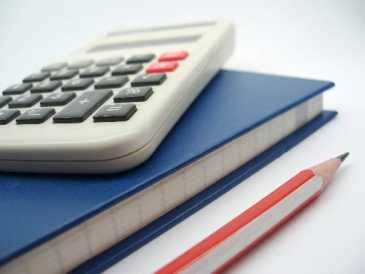 Matière enseignée :				Tarif horaire : 22 €Le client :Nom : 						PrénomTél : 						e-mail :S’engage à assister aux cours réservés et à les payer en début de période au :Professeur particulier :Nom : 				Prénom	 :			Tél : 				e-mail :				Forfait 5 heures : 105 €		Forfait 10 heures : 200 €	Forfait 20 € : 360 €Période : 2 possibilités de paiement :Paiement par chèque :Un chèque en début de période.Deux chèques (1er chèque en début de période – 2è chèque après la moitié des cours effectués).Trois chèques (1er chèque en début de période – 2è chèque après la moitié des cours effectués  – 3è chèque à la fin du contrat).Paiement en espèces :La moitié du montant en début de période et la deuxième moitié en mi-période.Une facture sera établie en fin de session.Date et signature du professeur		Date et signature du parent d’élève (ou l’élève lui-même si majeur)Hélène DE GAILLANDESiren : 821 087 75616 bis avenue Gaston Lacoste64000 PAU